Welcome to ConnectEDConnectED is your gateway to your online curriculum resources. This document explains how to access ConnectED and what certain features do.Logging InTo log in to your content, you will need a Username and Password. Your teacher will be able to provide these to you:Go to http://connected.mcgraw-hill.com for the ConnectED Login screen. 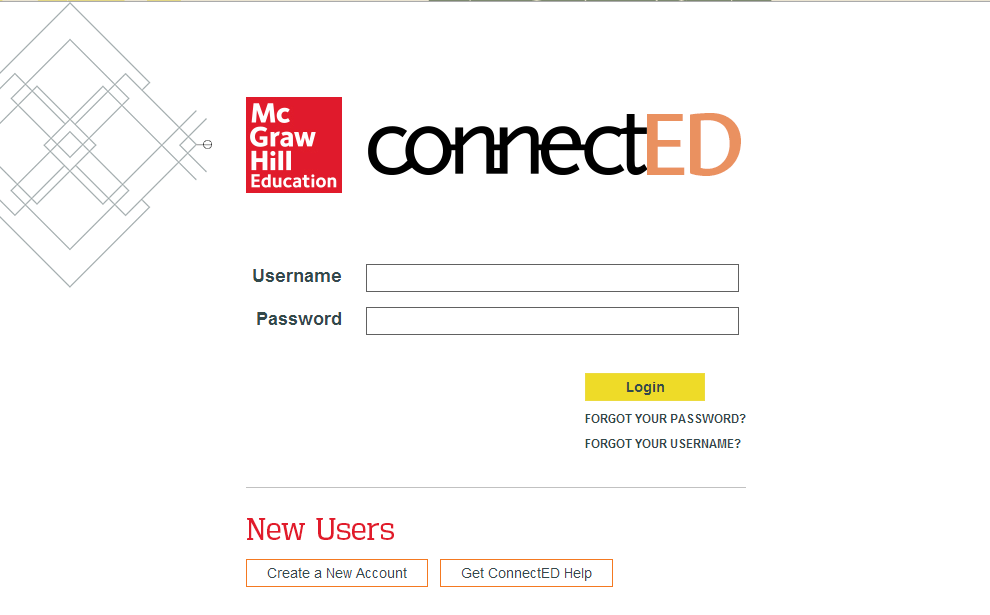 Enter your Username and Password and click Login to display your Books and Content page. 
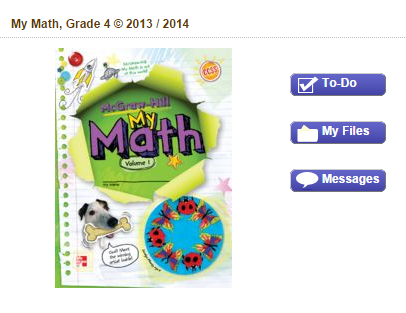 Your Student Center lets you open your class information, as well as other materials.Using the System Links:System Links are located in the upper right corner of the screen.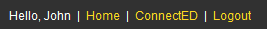 Using the Help:You can see more information on the ConnectED Help page. This page has tutorials and user guides to help you understand how to use ConnectED.  